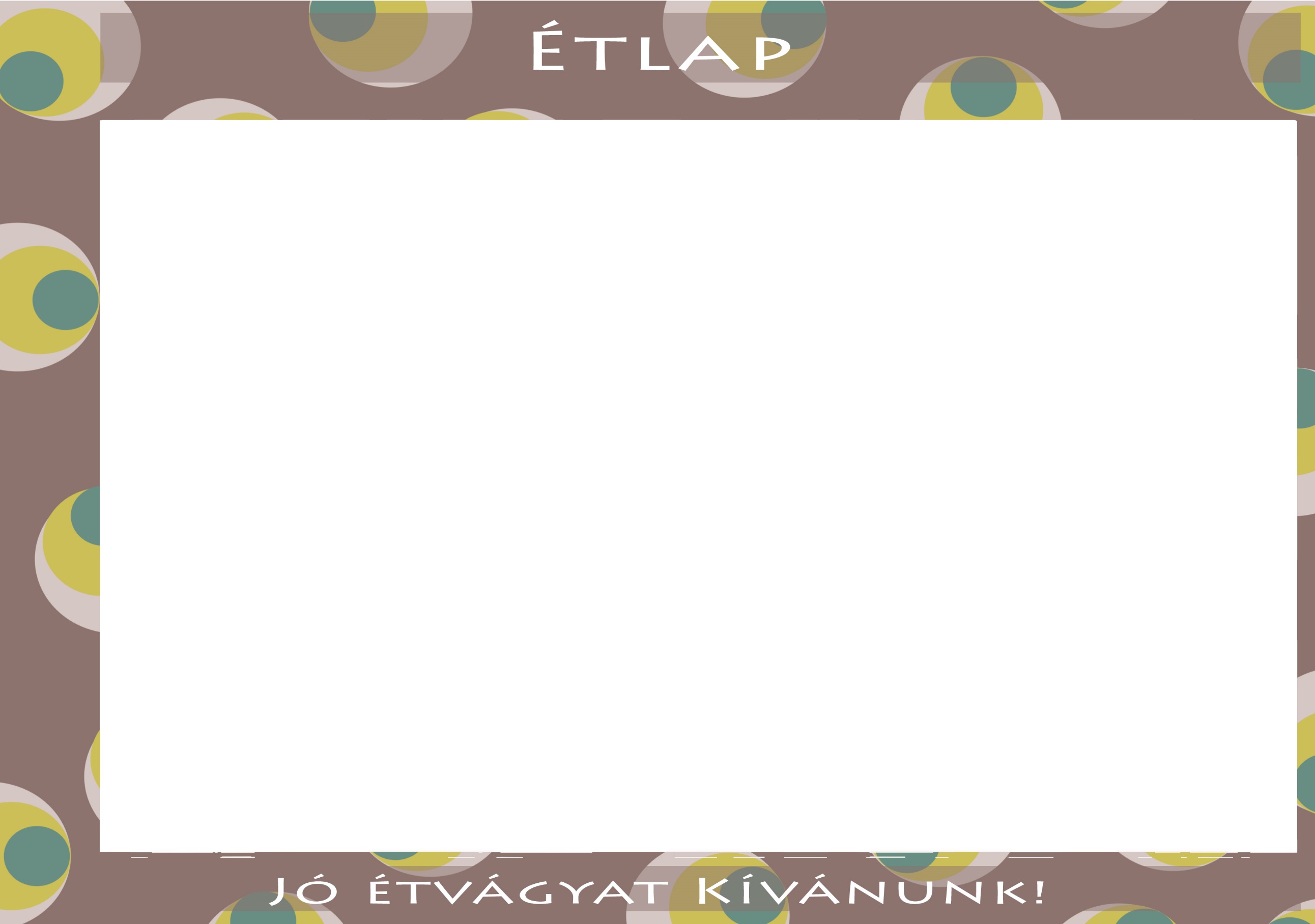 2021.NOVEMBER 29 - DECEMBER 3Diétás étkezést nem biztosítunk! Az étlapváltoztatás jogát fenntartjuk! Iskolás /7-10 év/HétfőKeddSzerdaCsütörtökPéntekTízóraiTej Fánk (csokis)GyümölcsteaKenyér (teljes kiőrlésű)KígyóuborkaVajkrémKaramell  pogácsa (teljes kiőrlésű)Tonhalkrém GyümölcsteaZsemle (teljes kiőrlésű)KakaóKakaós foszlós kalácsMargarin TízóraiAllergének: földimogyoró, glutén, mustár, tej, tojásokAllergének: glutén, tejAllergének: glutén, tejAllergének: glutén, mustár, tejAllergének: glutén, tejTízóraienergia 243 kcal	szénhidr.27,5 gfehérje 9,2 g	cukor 0 gzsír 10,1 g	só 0,3 gtelített zsír 0 genergia 203 kcal	szénhidr.30,3 gfehérje 4,3 g	cukor 9,7 gzsír 7,2 g	só 0,8 gtelített zsír 0 genergia 316 kcal	szénhidr.31,7 gfehérje 7,3 g	cukor 11,5 gzsír 18,2 g	só 0,8 gtelített zsír 0 genergia 210 kcal	szénhidr.38,1 gfehérje 4,6 g	cukor 9,4 gzsír 4 g	só 2,5 gtelített zsír 4,5 genergia 264 kcal	szénhidr.44,3 gfehérje 10,4 g	cukor 12,5 gzsír 7,3 g	só 0,4 gtelített zsír 0,6 gEbédBableves iskolásTúrós tészta AlmavagdaltKenyér (teljes kiőrlésű)Májgaluska levesSárgaborsó főzeléksült burgonyaKaralábéleves Brassói aprópecsenyeLebbencslevesRizsTemesvári pulykatokányNarancsParadicsom Rakott kuszkuszEbédAllergének: diófélék, földimogyoró, glutén, kén-dioxid, mustár, szezámmag, tej, tojások, zellerAllergének: glutén, mustár, tej, tojások, zellerAllergének: glutén, mustár, tej, tojások, zellerAllergének: glutén, mustár, tej, tojások, zellerAllergének: glutén, mustár, tej, tojások, zellerEbédenergia 623 kcal	szénhidr.87,9 gfehérje 21,4 g	cukor 19,3 gzsír 14,4 g	só 1,2 gtelített zsír 0 genergia 899 kcal	szénhidr.94,1 gfehérje 48 g	cukor 0,7 gzsír 14,6 g	só 6,3 gtelített zsír 0 genergia 489 kcal	szénhidr.22 gfehérje 21,8 g	cukor 0,5 gzsír 27,8 g	só 3,8 gtelített zsír 0 genergia 631 kcal	szénhidr.73,3 gfehérje 24,6 g	cukor 1,6 gzsír 8,7 g	só 4,3 gtelített zsír 0 genergia 701 kcal	szénhidr.95,3 gfehérje 34,1 g	cukor 0,7 gzsír 10,4 g	só 3,6 gtelített zsír 0 gUzsonnaMajonéz iskolaKifliCsibefasírt Kakaós csiga (teljes kiőrlésű)Rágó répaSajtkrémes levélMandarin Kenyér (teljes kiőrlésű)KockasajtPudingUzsonnaAllergének: glutén, tej, tojásokAllergének: Allergének: glutén, tejAllergének: gluténAllergének: Uzsonnaenergia 330 kcal	szénhidr.43 gfehérje 10,5 g	cukor 1,2 gzsír 13 g	só 1,1 gtelített zsír 0 genergia 133 kcal	szénhidr.16 gfehérje 1,9 g	cukor 0 gzsír 6,3 g	só 0 gtelített zsír 0 genergia 286 kcal	szénhidr.40,3 gfehérje 5,6 g	cukor 13,7 gzsír 13,7 g	só 0,8 gtelített zsír 0 genergia 261 kcal	szénhidr.42,5 gfehérje 8,6 g	cukor 0 gzsír 5,8 g	só 1,1 gtelített zsír 0 genergia 99 kcal	szénhidr.11 gfehérje 2,3 g	cukor 8 gzsír 2,4 g	só 0,2 gtelített zsír 0 g